政府网站工作年度报表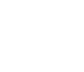 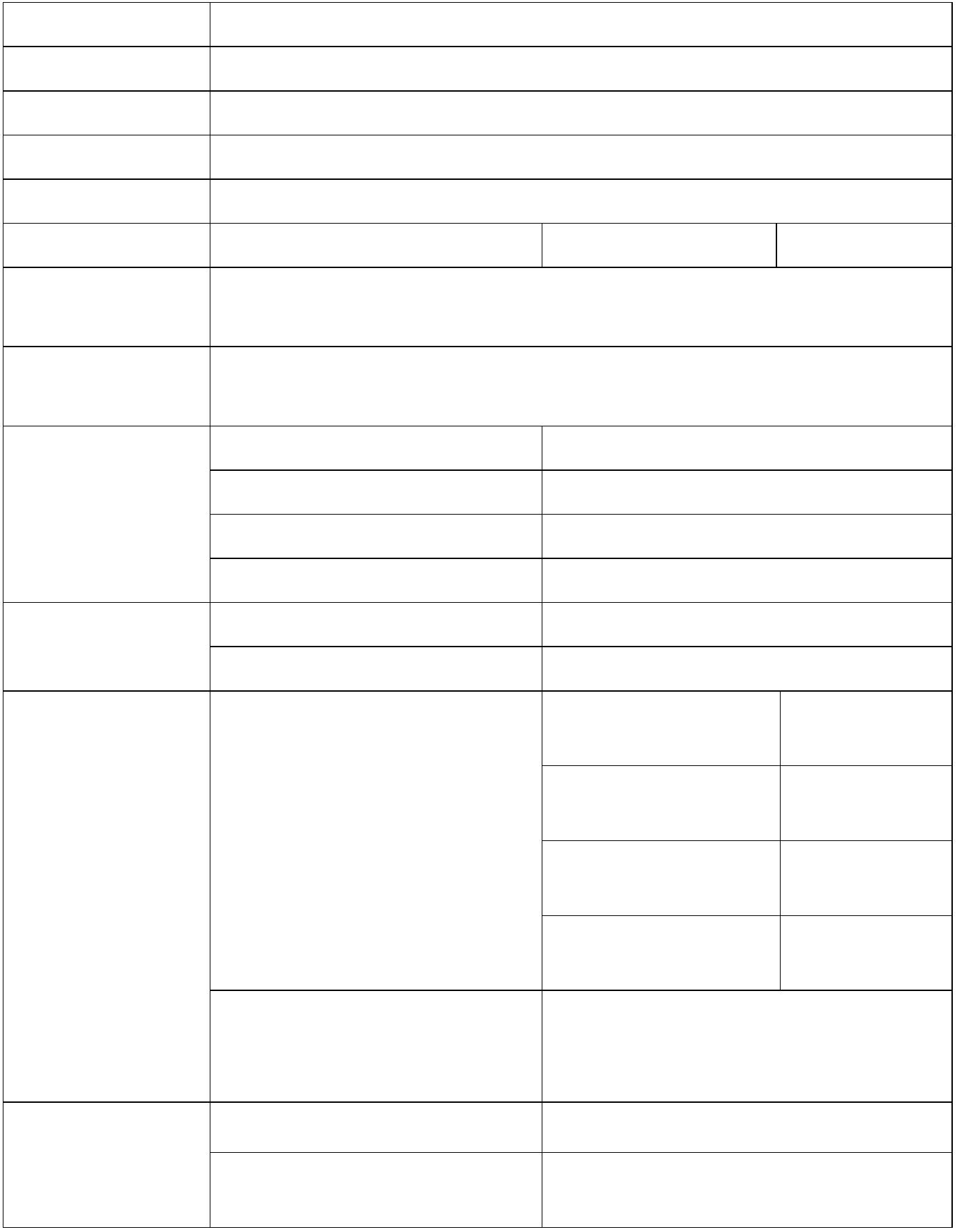 （2017 年度）填报单位:双鸭山市农业委员会网站名称 双鸭山市农业信息网首页网址 http://sys.hljagri.gov.cn/主办单位 双鸭山市农业委员会网站类型 部门门户政府网站标识码 2305000001ICP备案号 无 公安机关备案号 无总数 1196信息发布 概况类信息更新量 949（单位：条） 政务动态信息更新量 245信息公开目录信息更新量 2专栏专题 维护数量 30（单位：个） 新开设数量 1回应公众关注热点或重大舆情数量（单位： 0次）是否发布服务事项目录 是1政务服务事项数量 0（单位：项）总数 2是否使用统一平台 是0是否提供智能问答 否2是否开展应急演练 否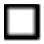 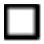 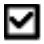 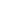 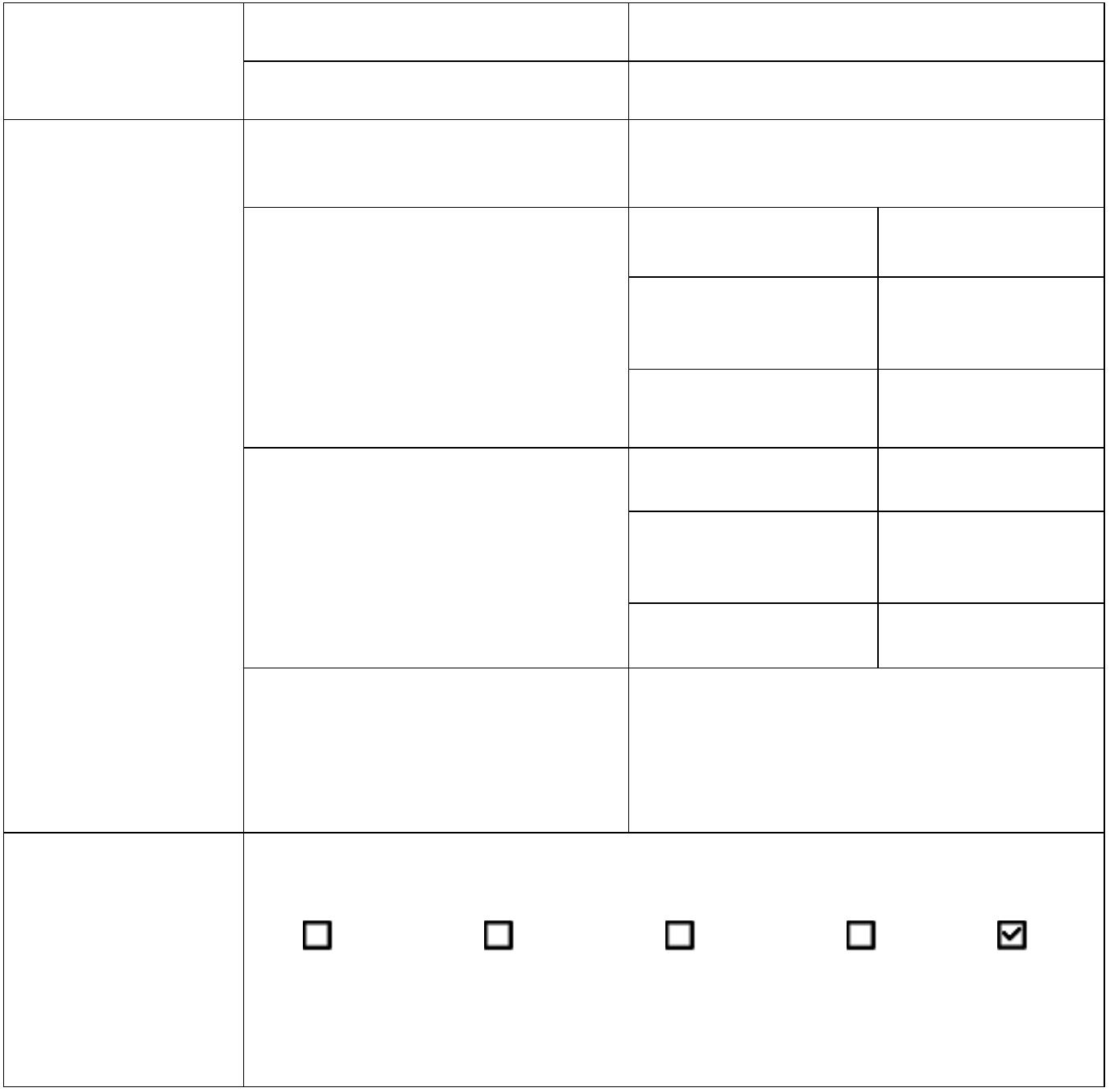 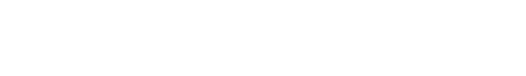 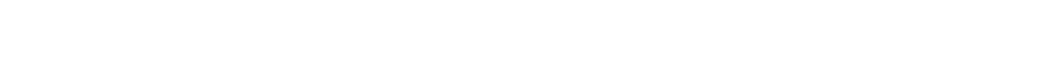 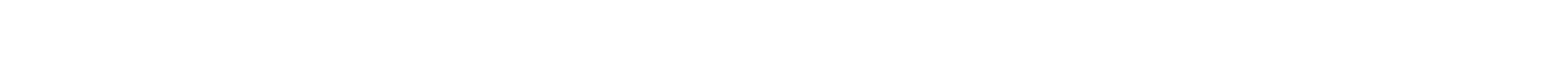 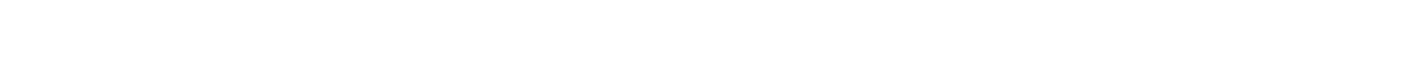 是否明确网站安全责任人 是是否有移动新媒体 否名称 无关注量 0移动新媒体名称 无订阅数 0其 他 无搜索即服务 多语言版本 无障碍浏览 千人千网 其他创新发展
 无单位负责人：王经环 审核人：王强 填报人：王强联系电话：18746980222 填报日期：2018-1-24备注：3独立用户访问总量（单位：个）独立用户访问总量（单位：个）独立用户访问总量（单位：个）独立用户访问总量（单位：个）0网站总访问量（单位：次）1250125012501250总数（单位：条）21212121解读材料数量19（单位：条）解读信息发布解读产品数量解读回应 1（单位：个）解读材料数量19（单位：条）解读信息发布解读产品数量解读回应 1（单位：个）解读材料数量19（单位：条）解读信息发布解读产品数量解读回应 1（单位：个）解读材料数量19（单位：条）解读信息发布解读产品数量解读回应 1（单位：个）解读材料数量19（单位：条）解读信息发布解读产品数量解读回应 1（单位：个）解读材料数量19（单位：条）解读信息发布解读产品数量解读回应 1（单位：个）解读材料数量19（单位：条）解读信息发布解读产品数量解读回应 1（单位：个）媒体评论文章数量（单位：篇）媒体评论文章数量（单位：篇）媒体评论文章数量（单位：篇）媒体评论文章数量（单位：篇）1办事服务 注册用户数 （单位：个）0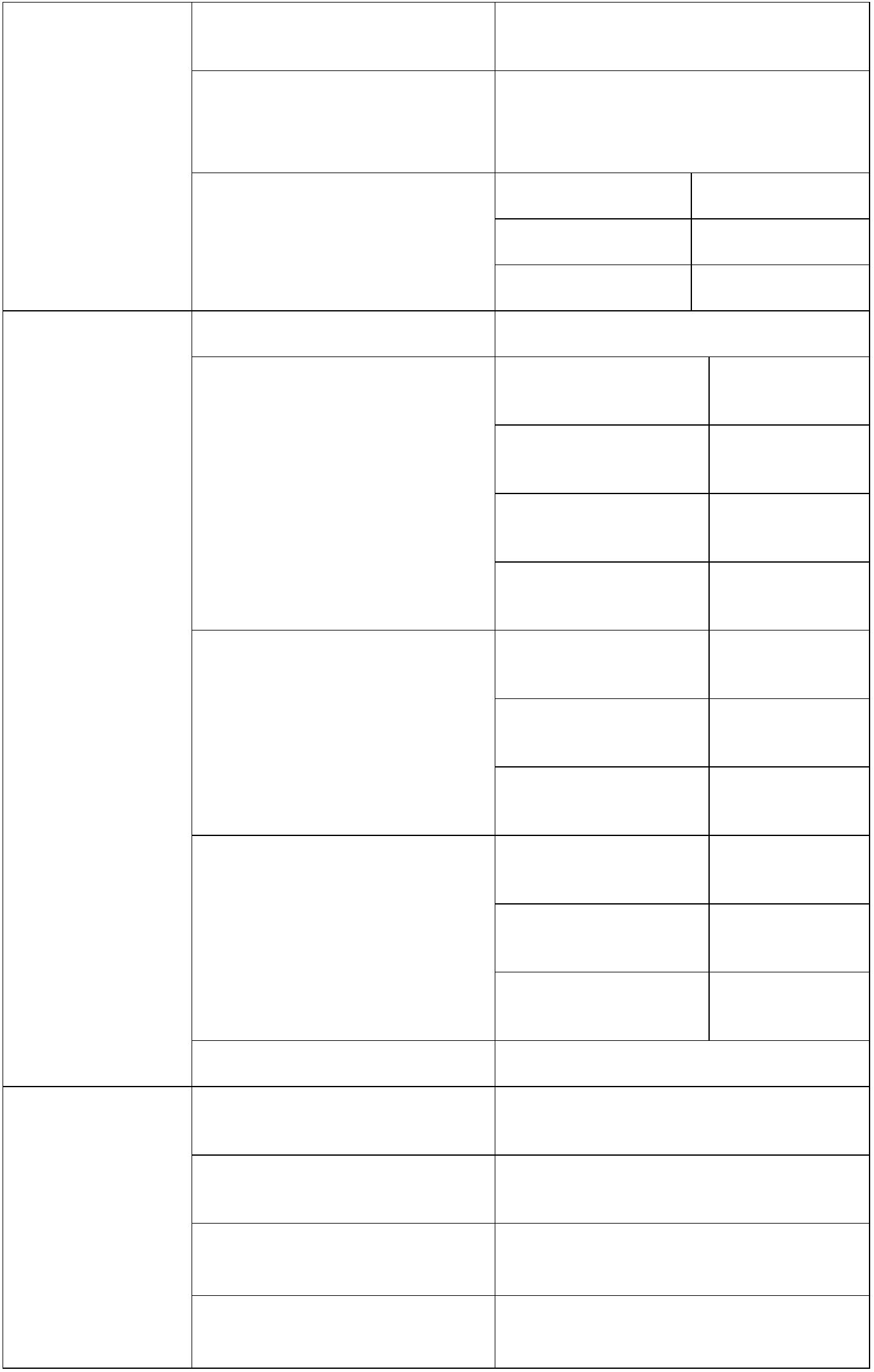 政务服务事项数量（单位：项）可全程在线办理2办件量（单位：件）自然人办件量 2 法人办件量 0收到留言数量（单位：条）8办结留言数量8（单位：条）留言办理平均办理时间（单位：天）3办结留言数量8（单位：条）留言办理平均办理时间（单位：天）3办结留言数量8（单位：条）留言办理平均办理时间（单位：天）3办结留言数量8（单位：条）留言办理平均办理时间（单位：天）3办结留言数量8（单位：条）留言办理平均办理时间（单位：天）3公开答复数量（单位：条）8互动交流征集调查征集调查期数（单位：期）3公布调查结果期数（单位：期）公布调查结果期数（单位：期）3访谈期数（单位：期）0在线访谈网民留言数量（单位：条）答复网民提问数量 （单位：条）网民留言数量（单位：条）答复网民提问数量 （单位：条）00安全检测评估次数（单位：次）安全检测评估次数（单位：次）安全检测评估次数（单位：次）3发现问题数量5（单位：个）安全防护问题整改数量（单位：个）5发现问题数量5（单位：个）安全防护问题整改数量（单位：个）5发现问题数量5（单位：个）安全防护问题整改数量（单位：个）5发现问题数量5（单位：个）安全防护问题整改数量（单位：个）5发现问题数量5（单位：个）安全防护问题整改数量（单位：个）5发现问题数量5（单位：个）安全防护问题整改数量（单位：个）5发现问题数量5（单位：个）安全防护问题整改数量（单位：个）5是否建立安全监测预警机制是否建立安全监测预警机制否否否否微 博信息发布量（单位：条）0微 信信息发布量（单位：条）0